Учебно-тематический планПервый год обучения (5-6 лет)Учебно-тематический план.Второй год (6-7 лет.)№ п/пТемаКоличество занятийВидПервое полугодиеПрощание с летом.1.2.3.4.Вводная беседа.Путешествие по радуге.Цветочная поляна.Прощаемся с теплым летом.1212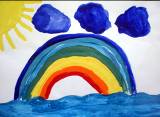 Осенняя тематика.5.6.7.8.9.10.11.12.13.14.Осенние листья.Грибная поляна.Дары осени.Фрукты в вазеВетка рябины. Рисования с натуры.Весёлые узоры.Осенний узор.Осенняя сказка.Лисичка в весеннем лесу.Дерево колдуньи.2122112222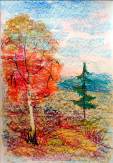 Подводный мир.15.16.17.18.Разноцветные рыбки.Игрушка «Золотая рыбка».Осьминожки.В подводное царство.2213.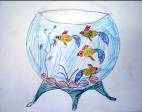 Насекомые в природе.19.20.Стрекоза.Бабочка красавица.Жучки и паучки.111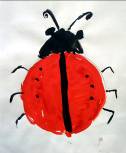 Лесные жители.21.22.23.Зайчик серенький.Белка с грибком на поляне.Лесной житель мишка.122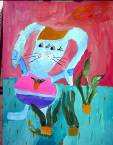 Птицы в природе24.25.26.27.28.Воробышек.Стайка воробьев.Деревенская ласточка.Снегири на ветки.Сказочная птица.12223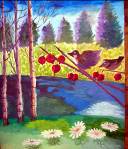 И вот пришла зима.29.30.31.32.33.34.35.Портрет королевы Зимы.« Морозные узоры».Зимнее дерево.Опушка зимнего леса.Следы на белом.Снегурочка возле елки.Мы готовимся к встрече Нового года.2212233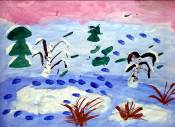 Итог за первое полугодие: 64Второе полугодиеВ гостях у сказки36.37.38.39.Добрый сказочный герой.Отрицательный герой сказки.Сказочный дворец.Где живет злодей.2222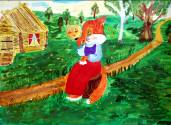 Портреты40.41.Мамочка любимая, мамочка красивая.Папа мой герой.22. .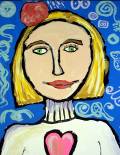 Мозаика41.42.Яблоко и груша.Мозаика «Загадочные картинки».12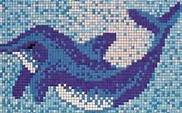 Праздники 43.44.Ко дню защитника отечества.Букет к 8 марта.22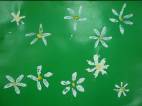 И вот пришла весна45.46.47.48.49.Расцвели весной цветы.Портрет Весны – Красны.Весна пришла, весна пришла.Весенние сады.Пасхальные мотивы.32213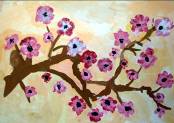 Там где мы живем50.51.52.53.Кубики, кирпичики, домики.Городская улица.Одноэтажный сельский дом.Дом, в котором ты хотел бы жить.1223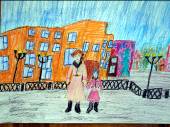 Виды транспорта54.55.56.57.58.59.60.Легковые автомобили.Грузовые автомобиле.Веселый поезд.Вертолет.Самолет.Корабли в море.К магазину подъехал грузовой автомобиль.1111223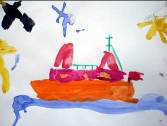 Узоры на предметах61.62.63.64.Украсим фартук для куклы.«Что за чудо Городец» (роспись кухонной доски).Роспись матрешки.Роспись чашки и кружки.1222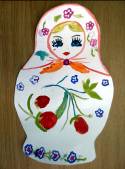 В ожидание лета65.66.67.68.69.70.Волшебный лес.Веселый лужок.Чудо бабочки.Травы, разнотравье.Вот и лето пришло.У бабушки в деревне.222222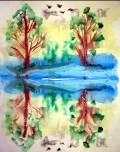 Итого:68Итог за год:132№ п/пТемаКоличество занятийПрощание с летом.1.2.3.4.Вводная беседа.Рисование по представлению.Волшебный сад.Что созрело в огороде.1222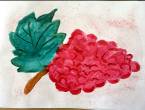 Золотая осень.5.6.7.8.9.10.11.Травы, разнотравье.Зарисовки листьев с натуры.Букет для осени.Фруктовая мозаика.Ежики на прогулке (способ тычка жесткой полусухой кистью).Елочка и грибочки на полянке.Осеннее дерево и кусты.2223234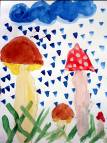 Животные в природе12.13.14.15.Кони на лугу.Кошка и котята.Жираф.Мы ходили в зоопарк.2212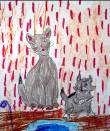 Человек16.17.18.Забавные рожицы.И весело и грустно.Профессия моей мамы.224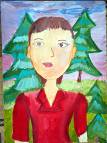 Зимнее настроение19.20.21.22.23.24.25.26.Сказочный домик королевны зимы.Зимняя  сказка.Пингвины на льдине.Опушка зимнего леса.Мы гуляем в зимнем лесу.Елочка нарядная.Дворец деда мороза.Мы готовимся к встрече Нового года.23233234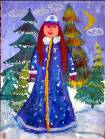 Итог за 1 полугодие64Второе полугодиеХохломская роспись27.28.Узоры на миске.Узоры на бочонке или вазе.22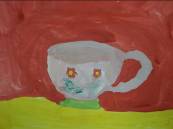 В гостях у сказки29.30.Нарисуем картинку картинки к сказке «гуси-лебеди».Жили-были дед и баба.33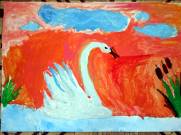 Папин праздник31.32.Мой папа – самый, самый.Защитники Родины.23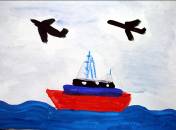 Весна красна33.34.35.36.37.38.39.«Цветы для мамы».Портрет Весны – Красны.Первая капель.Верба распустила. Рисование с натуры.“Пасха - светлый праздник”.Цветет сирень.Весенние цветы.3432322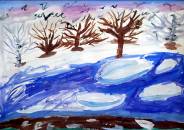 Космос40.41.42.43.Портрет Юрия Гагарина.Космическая тарелка.Космические дали.Мы летим в космос.2134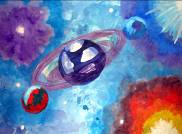 Узоры44.45.46.Узор на полосе из бутонов и листьев.Кружка, украшенная цветочной гирляндой.Рисование орнамента.222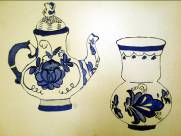 Садовые ягоды47.48.49.Вишня.Смородина.Садовая земляника.222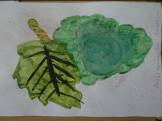 Скоро будет лето 50.51.52.53.54.Расцвели красивые цветы.Одуванчики в траве.Рисование «Волшебные цветы» (на мятой бумаге) (акварель).Бабочка красавица.Здравствуй, лето.22223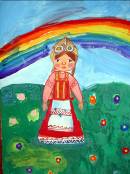 Итого за 2 полугодие:68Итог за год:132